FAZA: D.T.A.C.1.	DENUMIREA PROIECTULUI	51.1.	Denumire proiect:	51.2.	Numarul proiectului:	51.3.	Amplasamentul investitiei	52.	TITULAR	52.1.	Numele beneficiarului investitiei:	52.2.	Elaboratorul proiectului de specialitate	52.3.	Faza de proiectare	53.	DESCRIEREA CARACTERISTICILOR FIZICE ALE INTREGULUI PROIECT	53.1.	Descrierea succinta a proiectului	53.2.	Justificarea necesitatii proiectului	83.3.	Valoarea de investitie	83.4.	Perioada de implementare propusa	83.5.	Planse reprezentand limitele amplasamentului proiectului, inclusiv orice suprafata de teren solicitata pentru a fi folosita temporar (planuri de situatie si amplasament)	84.	O descriere a caracteristiclor fizice ale întregului proiect, formele fizice ale proiectului (planuri, clădiri, alte structuri, materiale de construcţie etc.)	104.1.	Profilul şi capacităţile de producţie:	104.2.	Descrierea instalaţiei şi a fluxurilor tehnologice existente pe amplasament:	114.3.	Descrierea proceselor de producţie ale proiectului propus, în funcţie de specificul investiţiei, produse şi subproduse obţinute, mărimea, capacitatea:	114.4.	Materiile prime, energia şi combustibilii utilizaţi, cu modul de asigurare a acestora:	144.5.	Racordarea la reţelele utilitare existente in zonă:	154.6.	Descrierea lucrărilor de refacere a amplasamentului în zona afectată de execuţia investiţiei:	154.7.	Resursele naturale folosite în construcţie şi funcţionare	154.8.	Metode folosite în construcţie:	154.9.	Planul de execuţie, cuprinzând faza de construcţie, punerea în funcţiune, exploatare, refacere şi folosire ulterioară:	164.10.	Căi noi de acces	164.11.	Relaţia cu alte proiecte existente sau planificate	164.12.	Detalii privind alternativele care au fost luate în considerare	164.13.	Alte activităţi care pot apărea ca urmare a proiectului (de exemplu, extragerea de agregate, asigurarea unor noi surse de apă, surse sau linii de transport al energiei, creşterea numărului de locuinţe, eliminarea apelor uzate şi a deşeurilor)	164.14.	Alte autorizaţii cerute pentru proiect.	175.	DESCRIEREA LUCRĂRILOR DE DEMOLARE	175.1.	Planul de execuţie a lucrărilor de demolare:	175.2.	Descrierea lucrăriloe de refacere a amaplsamentului:	175.3.	Căi noi de acces sau schimbări ale celor existente, după caz:	175.4.	Metode folosite în demolare:	175.5.	Detalii privind alternativele care au fost luate în considerare:	175.6.	Alte activităţi care pot apărea ca urmare a demolării (de exemplu, eliminarea deşeurilor):	176.	DESCRIEREA AMPLASĂRII PROIECTULUI	176.1.	Distanţa faţă de graniţe pentru proiectele care cad sub incidenţa Convenţiei privind evaluarea impactului asupra mediului în context transfrontieră, adoptată la Espoo la 25 februarie 1991, ratificată prin Legea nr. 22/2001, cu completările ulterioare:	176.2.	Localizarea amplasamentului în raport cu patrimoniul cultural potrivit Listei monumentelor istorice, actualizată, aprobată prin Ordinul ministrului culturii şi cultelor nr. 2  314/2004, cu modificările ulterioare, şi Repertoriului arheologic naţional prevăzut de Ordonanţa Guvernului nr. 43/2000 privind protecţia patrimoniului arheologic şi declararea unor situri arheologice ca zone de interes naţional, republicată, cu modificările şi completările ulterioare:	186.3.	Hărţi, fotografii ale amplasamentului care pot oferi informaţii privind caracteristicile fizice ale mediului, atât naturale, cât şi artificiale şi alte informaţii privind:	187.	DESCRIEREA TUTUROR EFECTELOR SEMNIFICATIVE POSIBILE ASUPRA MEDIULUI AL PROIECTULUI, ÎN LIMITA INFORMAŢIILOR DISPONIBILE:	207.1.	Surse de poluanti si instalatii pentru retinerea, evacuarea si dispersia poluantilor in mediu:	207.1.1	Protectia calitatii apelor:	207.1.2	Protectia aerului:	227.1.3	Protectia impotriva zgomotului si vibratiilor:	237.1.4	Protecția împotriva radiațiilor:	237.1.5	Protecția solului și a subsolului:	237.1.6	Protecția ecosistemelor terestre și acvatice:	247.1.7	Protecția așezărilor umane și a altor obiective de interes public:	257.1.8	Prevenirea și gestionarea deșeurilor generate pe amplasament în timpul realizării proiectului/în timpul exploatării, inclusiv eliminarea:	267.1.9	Gospodărirea substanțelor și preparatelor chimice periculoase:	277.2.	Utilizarea resurselor naturale, in special a solului, a terenului, a apei si a biodiversitatii:	278.	DESCRIEREA ASPECTELOR DE MEDIU SUSCEPTIBILE A FI AFECTATE ÎN MOD SEMNIFICATIV DE PROIECT:	288.1.	Impactul asupra populaţiei, sănătăţii umane, biodiversităţii (acordând o atenţie specială speciilor şi habitatelor protejate), conservarea habitatelor naturale, a florei şi a faunei sălbatice, terenurilor, solului, folosinţelor, bunurilor materiale, calităţii şi regimului cantitativ al apei, calităţii aerului, climei (de exemplu, natura şi amploarea emisiilor de gaze cu efect de seră), zgomotelor şi vibraţiilor, peisajului şi mediului vizual, patrimoniului istoric şi cultural şi asupra interacţiunilor dintre aceste elemente. Natura impactului (adică impactul direct, indirect, secundar, cumulativ, pe termen scurt, mediu şi lung, permanent şi temporar, pozitiv şi negativ):	28Impact nesemnificativ.	288.2.	Extinderea impactului (zona geografică, numărul populaţiei/habitatelor/speciilor afectate):	288.3.	Magnitudinea şi complexitatea impactului:	288.4.	Probabilitatea impactului:	288.5.	Durata, frecvenţa şi reversibilitatea impactului:	288.6.	Măsurile de evitare, reducere sau ameliorare a impactului semnificativ asupra mediului:	288.7.	Natura transfrontalieră a impactului:	289.	PREVEDERI PENTRU MONITORIZAREA MEDIULUI - DOTĂRI ŞI MĂSURI PREVĂZUTE PENTRU CONTROLUL EMISIILOR DE POLUANŢI ÎN MEDIU, INCLUSIV PENTRU CONFORMAREA LA CERINŢELE PRIVIND MONITORIZAREA EMISIILOR PREVĂZUTE DE CONCLUZIILE CELOR MAI BUNE TEHNICI DISPONIBILE APLICABILE. SE VA AVEA ÎN VEDERE CA IMPLEMENTAREA PROIECTULUI SĂ NU INFLUENŢEZE NEGATIV CALITATEA AERULUI ÎN ZONĂ.	2810.	LEGĂTURA CU ALTE ACTE NORMATIVE ŞI/SAU PLANURI/PROGRAME/STRATEGII/DOCUMENTE DE PLANIFICARE:	2910.1.	Justificarea încadrării proiectului, după caz, în prevederile altor acte normative naţionale care transpun legislaţia Uniunii Europene: Directiva 2010/75/UE (IED) a Parlamentului European şi a Consiliului din 24 noiembrie 2010 privind emisiile industriale (prevenirea şi controlul integrat al poluării), Directiva 2012/18/UE a Parlamentului European şi a Consiliului din 4 iulie 2012 privind controlul pericolelor de accidente majore care implică substanţe periculoase, de modificare şi ulterior de abrogare a Directivei 96/82/CE a Consiliului, Directiva 2000/60/CE a Parlamentului European şi a Consiliului din 23 octombrie 2000 de stabilire a unui cadru de politică comunitară în domeniul apei, Directiva-cadru aer 2008/50/CE a Parlamentului European şi a Consiliului din 21 mai 2008 privind calitatea aerului înconjurător şi un aer mai curat pentru Europa, Directiva 2008/98/CE a Parlamentului European şi a Consiliului din 19 noiembrie 2008 privind deşeurile şi de abrogare a anumitor directive, şi altele).	2910.2.	Se va menţiona planul/programul/strategia/documentul de programare/planificare din care face proiectul, cu indicarea actului normativ prin care a fost aprobat.	2911.	LUCRĂRI NECESARE ORGANIZĂRII DE ŞANTIER:	2911.1.	Descrierea lucrărilor necesare organizării de şantier:	2911.2.	Localizarea organizării de şantier:	3011.3.	Descrierea impactului asupra mediului a lucrărilor organizării de şantier:	3011.4.	Surse de poluanţi şi instalaţii pentru reţinerea, evacuarea şi dispersia poluanţilor în mediu în timpul organizării de şantier:	3011.5.	Dotări şi măsuri prevăzute pentru controlul emisiilor de poluanţi în mediu:	3112.	LUCRARI DE REFACERE A AMPLASAMENTULUI LA FINALIZAREA INVESTITIEI, IN CAZ DE ACCIDENTE SI/SAU LA INCETAREA ACTIVITATII, IN MASURA IN CARE ACESTE INFORMATII SUNT DISPONIBILE:	3112.1.	Lucrările propuse pentru refacerea amplasamentului la finalizarea investiţiei, în caz de accidente şi/sau la încetarea activităţii:	3112.2.	Aspecte referitoare la prevenirea şi modul de răspuns pentru cazuri de poluări accidentale:	3112.3.	Aspecte referitoare la închiderea/dezafectarea/demolarea instalaţiei:	3112.4.	Modalităţi de refacere a stării iniţiale/reabilitare în vederea utilizării ulterioare a terenului:	3113.	ANEXE - PIESE DESENATE:	3114.	PENTRU PROIECTELE CARE INTRĂ SUB INCIDENŢA PREVEDERILOR ART. 28 DIN ORDONANŢĂ DE URGENŢĂ A GUVERNULUI NR. 57/2007 PRIVIND REGIMUL ARIILOR NATURALE PROTEJATE, CONSERVAREA HABITATELOR NATURALE, A FLOREI ŞI FAUNEI SĂLBATICE, APROBATĂ CU MODIFICĂRI ŞI COMPLETĂRI PRIN LEGEA NR. 49/2011, CU MODIFICĂRILE ŞI COMPLETĂRILE ULTERIOARE, MEMORIUL VA FI COMPLETAT CU URMĂTOARELE:	3214.1.	Descrierea succintă a proiectului şi distanţa faţă de aria naturală protejată de interes comunitar, precum şi coordonatele geografice (Stereo 70) ale amplasamentului proiectului. Aceste coordonate vor fi prezentate sub formă de vector în format digital cu referinţă geografică, în sistem de proiecţie naţională Stereo 1970, sau de tabel în format electronic conţinând coordonatele conturului (X, Y) în sistem de proiecţie naţională Stereo 1970:	3214.2.	Numele şi codul ariei naturale protejate de interes comunitar:	3214.3.	Prezenţa şi efectivele/suprafeţele acoperite de specii şi habitate de interes comunitar în zona proiectului:	3214.4.	Se va preciza dacă proiectul propus nu are legătură directă cu sau nu este necesar pentru managementul conservării ariei naturale protejate de interes comunitar:	32Nu este cazul.	3214.5.	Se va estima impactul potenţial al proiectului asupra speciilor şi habitatelor din aria naturală protejată de interes comunitar:	3214.6.	Alte informaţii prevăzute în legislaţia în vigoare:	3215.	PENTRU PROIECTELE CARE SE REALIZEAZĂ PE APE SAU AU LEGATURĂ CU APELE, MEMORIUL VA FI COMPLETAT CU URMĂTOARELE INFORMAŢII, PRELUATE DIN PLANURILE DE MANAGEMENT BAZINALE, ACTUALIZATE:	3215.1.	Localizarea proiectului:	3315.2.	Indicarea stării ecologice/potenţialului ecologic şi starea chimică a corpului de apă de suprafaţă pentru corpul de apă subteran se vor indica starea cantitativă şi starea chimică a corpului de apă:	3315.3.	Indicarea obiectivului/obiectivelor de mediu pentru fiecare corp de apă identificat, cu precizarea excepţiilor aplicate şi a termenelor aferente, după caz:	3316.	CRITERIILE PREVĂZUTE ÎN ANEXA NR. 3 LA LEGEA NR. 5/2000 PRIVIND EVALUAREA IMPACTULUI ANUMITOR PROIECTE PUBLICE ŞI PRIVATE ASUPRA MEDIULUI SE IAU ÎN CONSIDERARE, DACĂ ESTE CAZUL, ÎN MOMENTUL COMPILĂRII INFORMAŢIILOR ÎN CONFORMITATE CU PUNCTELE 3 - 15.	33MEMORIU DE PREZENTAREDENUMIREA PROIECTULUIDenumire proiect:,,REALIZARE CONSTRUCTIE INGROPATA DIN BETON ARMAT SI CONSTRUCTIE USOARA METALICA, IN SCOPUL TRATARII APELOR MENAJERE”Numarul proiectului:238 din 16.09.2021Amplasamentul investitieiBulevardul Constantin Brancoveanu, Nr.20, Sector 4, BucurestiTITULARNumele beneficiarului investitiei:SPITALUL CLINIC DE URGENTA PENTRU COPII „MARIA SKLODOWSKA CURIE” IN PARTENERIAT CU ASOCIATIA DARUIESTE VIATA BUCURESTIAdresa: Bulevardul Constantin Brancoveanu, Nr.20, Sector 4, BucurestiElaboratorul proiectului de specialitateS.C.  HYDRO DESIGN & ENGINEERING S.R.L.Sediu Social: Aleea Eprubetei, Nr. 17A-19, Bucureşti, Sector 3Tel: +40 21 367 23 21e-mail: office@hydrodesign.roweb: www.hydrodesign.roFaza de proiectare Documentatie tehnica pentru obtinerea autorizatiei de construire (D.T.A.C.)DESCRIEREA CARACTERISTICILOR FIZICE ALE INTREGULUI PROIECTDescrierea succinta a proiectuluiTerenulTerenul studiat are forma, în plan, poligonală. Suprafața acestuia este de 20746 mp conform măsurătorilor cadastrale.Pe amplasament sunt construite actualmente următoarele construcții: corpul C1 cu regim de înălțime parter, corpul C2 cu regim de înălțime D+P+7E, corpul C3 cu regim de înălțime D+P+1E, corpul C4 cu regim de înălțime P+1E, corp C5 - Fundație Vodafone cu regim de înălțime P+3E reprezentând corpuri cu funcțiune de spital si centrul de Oncologie Pediatrica (Corp A si B) - clădire in construcție cu funcțiune de spital si regim de înălțime S+P+M+6E, respectiv construcții cu funcțiuni conexe (anexe tehnice – Centrală tehnică, rezervor de apă, depozite de alimente sau deșeuri; capelă; stație de oxigen; construcții temporare cu funcțiunea de chioșc; cabine poartă).Vecinătățile terenului sunt următoarele:- la nord – Str. Soldat Mincă Dumitru;- la sud – proprietate privată nr. Cad 212342;- la est – Bulevardul C-tin Brâncoveanu;- la vest – proprietate nr. Cad. 213819 – Centrul de recuperare neuromotorie pentru copii Dr. Nicolae Robănescu, proprietăți private și Str. Salinei.Accesul pe teren, atât pietonal cât și auto, se face din circulațiile auto amplasate pe latura nordică, vestică și estică a terenului, respectiv Bd. C-tin Brâncoveanu, Str. Salinei și Str. Soldat Mincă Dumitru. Dinspre Bd. C-tin Brâncoveanu avem două accese: unul pentru ambulanțe cu acces direct spre Secția de urgență a spitalului și unul care este considerat accesul principal al spitalului. Accesul de pe latura nordică este un acces secundar și comun cu cel al Centrului de recuperare neuromotorie pentru copii Dr. Nicolae Robănescu. Accesul de pe latura vestică este un acces de serviciu.Caracteristicile investitieiIn curtea interioara a spitalui Marie Curie din Bucuresti se doreste amplsarea si executia unei statii de ozonare a apelor uzate rezultate din spital si deversarea acestora in reteaua principala de canalizare a orasului.Amplasarea acestei statii se va face pe 4 locuri de parcare existente din interiorul curtii spitalului. Aceasta se va amplasa subteran pentru a nu pierde in totalitate aceste locuri de parcare.Cladirea statie de pre-epurare se va amplasa pe latura cu B-dul Brancoveanu langa Chiosc conform planului de situatie.Constructia statiei de ozonare are regim de inaltime Subsol+P si este compusa dintr-un bazin subteran alcatuit din pereti structurali din beton armat si o parte supraterana, care va avea un regim de inaltime Parter, cu pereti din panouri sandwich fixate de o structura metalica usoara.  Suprastructura va fi realizata in cadre cu stalpi si grinzi metalice si inchideri din panouri sandwich. Acoperişul este de tip sarpanta metalica realizat din pane metalice din profile laminate si invelitoare intr-o apa din panouri termoizolante de tip sandwich cu grosimea de 10 cm. Structura sectiunii panourilor sandwich va fi:I. Panou pereti exteriori cu grosime de 100 mmStratificatie:Fata externa – grosime 0.60 mm otel zincat conf. EN 10143 şi EN 10346Miez de spuma poliuretanica incombustibila – 100 mmFata interna – grosime 0.50mm otel zincat conf. EN 10143 şi EN 10346Reactie la foc: A2-s1, d0 (SR EN 13501-1)Rezistenta la foc – REI 30Coeficient – U (W/mp K): 0.29II. Pentru panouri sandwich acoperis:Stratificatie:Panou cu grosime de 100 mmFata externa – grosime 0.60 mm tabla cutata otel zincat conf. EN 10143 şi EN 10346Miez de spuma poliuretanica incombustibila – 100 mmFata interna – grosime 0.50 mm otel tabla cutata zincat conf. EN 10143 şi EN 10346Reactie la foc: A2-s1, d0 (SR EN 13501-1)Rezistenta la foc – REI 30 Coeficient – U (W/mp K): 0.55Colectarea si scurgerea apelor se face spre jgheaburi si apoi e dirijata spre burlane.Accesul in bazinul subteran se va face la nivelul +0.15 printr-un gol prevazut cu usa simpla. De asemenea in interiorul bazinului este prevazut un sistem de ridicare destinat exclusiv ridicarii si coborarii pubelolor cu impuritati mecanice in bazinul suteran. Accesul la partea superioara la acest sistem de ridicare se va face printr-o usa dubla.Cota ±0.00 se va considera ca fiind cota existent a amplsamanetului si se va adapta la situatia din teren.Structura de rezistenta a bazinului, la partea inferioara, este cu un sistem de diafragme din beton armat care formeaza o cutie rigida cu dimensiunile de 11.00x6.10 m si se continua la partea superioara cu o structura metalica cu regim de inaltime parter si acoperis din panouri sandwich.ELEMENTE EXTERIOARE:pereti exteriori termoizolanti din panouri sandwich de 10 cm grosime;invelitoare termoizolanta din panouri sandwich de 10 cm grosime;tâmplărie PVC cu geamuri duble termoizolante pentru tâmplăria exterioară, culoare alba RAL9010;FINlSAJE EXTERlOARE:Invelitoare panouri de tip sandwich – culoare RAL 1013.Placare peretilor perimetrali cu table perforate RAL 1021.Izolarea hidrofugă si impermeabilizare bazin:Pentru etanşeizarea la apele subterane fără presiune sau cu o presiune coloana sub 5 m pereţii verticali se vor hidroizola cu materiale bituminoase conform Normativului C112-86 - membrana hidroizolanta cu armatura de poliestiren sub radier si dublu strat de bitum pe supratele verticale ale peretilor ingropati protejati cu membrana HDPE;Toate elementele de beton ale cladirei sunt impermeabilizate cu aditiv de impermeabilizare ce se va adauga in compozitia masei de beton.Capacitatea statiei de pre-epurare ce va fi construita pentru spitalul Maria Sklodowska Curie din Bucuresti este proiectata pentru un debit total de Q zi max = 560 m³/zi, urmand ca echiparea acesteia sa se realizeze in doua faze.Etapa 1:  Q zi max = 350 m³/ziEtapa 2 : Q zi max = 210 m³/ziAvand in vedere capacitatea statiei de pre-epurare si tipul apelor care se vor epura (conform rapoartelor de incercare puse la dispozitie de catre beneficiar) s-a ales varianta optima din punct de vedere tehnologic pentru a obtine calitatea dorita a efluentului conform normativelor in vigoare, respectiv respectand HGR nr.100/2002- NTPA 013/2006 mentionat in acordul de preluare ape uzate incheiat cu Apa Nova Bcuresti.Din punct de vedere economic s-a tinut  cont atat de costul investitiei cat si de costul de exploatare al statiei. Statia de pre-epurare are componente subterane (camera tehnica) si supraterane (structura usoara de inchidere a accesului in subtern).Justificarea necesitatii proiectuluiSpitalul Clinic de Urgenţă pentru Copii “M. S. Curie” este o instituţie de interes public naţional, în domeniul public al statului, în administrarea şi subordinea Ministerului Sănătăţii, având ca obiect de activitate asistenţa medicală, cercetarea ştiinţifică şi învăţământul medical de specialitate.In prezent statia de preepurare a spitalului este montata in subsolul cladirii, iar echipamentele folosite prezinta un grad de uzura avansat. Astfel ca pentru preluarea apelor uzate menajere provenite din spital, in scopul pre-epurarii se propune realizarea unui corp de cladire cu regim de inaltime Subsol+Parter care va adaposti echipamentele statiei de ozonare. Amplsamentul pentru executie este situat in interiorul curtii spitalului Marie Curie si se va face peste 4 locuri de parcare existente, urmand ca dupa finalizarea executie sa se redea utilitatii 3 locuri de parcare.Capacitatea statiei de pre-epurare ce va fi construita pentru spitalul Maria Sklodowska Curie din Bucuresti este proiectata pentru un debit total de Q zi max = 560 m³/zi, urmand ca echiparea acesteia sa se realizeze in doua faze.Etapa 1:  Q zi max = 350 m³/ziEtapa 2: Q zi max = 210 m³/ziEvacuarea apei epurate se face in reteaua de canalizare a orasului (respectiv CR2 situat spre bd. C-tin Brancoveanu). Valoarea de investitieValoarea investiţiei este estimata la 1 900 000 RON. Perioada de implementare propusaPerioada de implementare propusa pentru finalizarea lucrarilor, este aproximativ 12 luni.Planse reprezentand limitele amplasamentului proiectului, inclusiv orice suprafata de teren solicitata pentru a fi folosita temporar (planuri de situatie si amplasament)Terenul studiat are forma, în plan, poligonală. Suprafața acestuia este de 20746 mp conform măsurătorilor cadastrale.Vecinătățile terenului sunt următoarele:- la nord – Str. Soldat Mincă Dumitru.- la sud – proprietate privată nr. Cad 212342.- la est – Bulevardul C-tin Brâncoveanu;- la vest – proprietate nr. Cad. 213819 – Centrul de recuperare neuromotorie pentru copii Dr. Nicolae Robănescu, proprietăți private și Str. Salinei.Dimensiuni bazin statie de ozonare:S construita bazin = 67.10 mpS utila bazin= 57.20 mpDimensiunile bazinului in plan sunt următoarele: lungimea este 11.00 m, lătimea este 6.10 m.S construita acces bazin = 10.50 mpDimensiunile accesului in bazinul subteran sunt următoarele: lungimea este 4.50 m, lătimea este 3.10 m.O descriere a caracteristiclor fizice ale întregului proiect, formele fizice ale proiectului (planuri, clădiri, alte structuri, materiale de construcţie etc.)Profilul şi capacităţile de producţie: Capacitatea statiei de pre-epurare ce va fi construita pentru spitalul Maria Sklodowska Curie din Bucuresti este proiectata pentru un debit total de Q zi max = 560 m³/zi, urmand ca echiparea acesteia sa se realizeze in doua faze.Etapa 1:  Q zi max = 350 m³/ziEtapa 2 : Q zi max = 210 m³/ziCapacitatea hidraulica pentru etapa 1:Qzi med		267.50 m3.zi-1Qzi max		350.00 m3.zi-1 Caracteristicile influentului : Bacterii coliforme totale: 	180 x 105 nr. probabil/ 100 mlBacterii coliforme fecale:	3 x 106 nr. probabil/ 100 ml Enterococi:			1 x 106 nr. probabil/ 100 mlSalmonella spp.:		detectat in 5000 mlParametrii apei pre-epurate :Bacterii coliforme totale: 	5000 / 100 mlBacterii coliforme fecale:	2000 / 100 ml Enterococi:			1000 / 100 mlSalmonella spp.:		absent in 5000 mlIn timpul functionarii statiei de pre-epurare sunt produse urmatoarele reziduuri:Impuritatile retinute de gratarul rarProductia zilnica in etapa 1 : 22 kg/ziProductia zilnica totala (debit maxim) : 35 kg/ziImpuritatile retinute de gratarul desProductia zilnica in etapa 1 : 105.5 kg/ziProductia zilnica totala (debit maxim) : 169 kg/ziImpuritatile trebuie stocate intr-un container de unde sunt aduse la suprafata cu ajutorul unui lift. Transportarea materiilor rezultate in urma procesului de pre-epurare trebuie sa se faca cu mijloace de transport adecvate, existand risc bacteriologic ridicat.Descrierea instalaţiei şi a fluxurilor tehnologice existente pe amplasament:La momentul actual nu exista o statie de preepurare functionala pe amplasament.Descrierea proceselor de producţie ale proiectului propus, în funcţie de specificul investiţiei, produse şi subproduse obţinute, mărimea, capacitatea:Apa uzata provenita de la bucataria si din spalarea veselei pe oficiile din sectiile spitalului vechi va fi introdusa in separatoarele de grasimi existente.De aici, impreuna cu restul apelor uzate (chiuvete, WC-uri, etc), apele uzate sunt aduse gravitational intr-un canal din interiorul statiei. Aici se vor monta un gratar rar si un gratar des, ambele cu functionare automata. Apa ajunge mai departe in statia de pompare prevazuta cu 2 pompe submersibile (1A+1R) si cu spatiul necesar pentru pompele viitoare ce vor fi montate in faza a doua (extindere).Pe colectorul de refulare din statia de pompare se va monta un debitmetru inductiv ce va realiza masurarea debitului influent in instalatia de ozon si un filtru cu autocuratare.Instalatia de ozonificare propusa poate tratata apa uzata ce contine mari concentratii de bacterii coliforme, enterococi si salmonella. Injectia ozonului se va face intr-un mixer static ce va fi montat pe colectorul de refulare.Statia de pre-epurare este echipata si cu o instalatie de dozare hipoclorit de sodiu (cu doua pompe dozatoare 1A+1R si rezervor stocare 100 l) ca masura de rezerva de  dezinfectare a apei, conform temei primite. Evacuarea apei epurate se face in reteaua de canalizare (respectiv CR2  situat spre bd. C-tin Brancoveanu). Componetele statiei de pre-epurare sunt:Tehnologia statiei de pre-epurare consta in:Pre-epurarea mecanica: gratar rar autoamat gratar des autoamatcompactoare elicoidale pentru fiecare gratarStatie de pompare influentMasurare debit influentFiltru autocuratareInstalatie ozonMixer static pentru un amestec mai bun al ozonului cu apa de epuratDezinfectie efluent cu solutie de hipoclorit de sodiuMixer static pentru cresterea timpului de contact a hipocloritului de sodiu cu apaTablou de comanda si control RMPRE-EPURAREA MECANICAIn acest proces sunt indepartate impuritatile grosiere si fine, a caror prezenta in pasii urmatori ai procesului de epurare ar putea duce la deteriorarea echipamentelor statiei de pre-epurare sau la blocarea acestora.Gratar rar automatIn gratarul rar sunt retinute rezidurile grosiere mai mari decat spatiul dintre bare de 20 mm. Apele uzate intră în capătul din amonte al unității, unde deșeurile de sitare sunt oprite de grătare. Senzorii de nivel amplasati amonte si aval de gratar vor indica colmatarea acestuia si necesitatea curatarii. Greblele de curățare cu transmisie prin lanț curăță grătarele, transportând simultan materia solidă spre punctul de evacuare. Aici, materialul este îndepărtat de pe greble cu ajutorul unui ştergător fiind apoi evacuat într-un compactor elicoidal, prevazut cu sistem de sacuire. De asemenea, va fi prevazuta si o pubela de 120 l pentru o manipulare corespunzatoare a rezidurilor grosiere. Acestea vor fi evacuate din subsol cu ajutorul unui lift.  Componentele gratarului ce sunt in contact cu apa uzate sunt realizare din din otel-inox. Tipul echipamentului utilizat este GVB04022520N avand puterea instalata de 0.55kW (230/400 V, 50 Hz). Sitele mecanice GVB sunt alcătuite dintr-un cadru robust de oțel și un grătar de filtrare.Gratar des automatIn gratarul des sunt retinute suspensiile solide mai mari decat ochiurile sitei ce au o porozitate de 3 mm. Apa trece de sita prin partea inferioara a ei si ajunge in bazinul statiei de pompare. Apele uzate intră în capătul din amonte al unității, unde deșeurile de sitare sunt oprite de un filtru tip placă perforată. Senzorii de nivel amplasati amonte si aval de gratar vor indica colmatarea acestuia si necesitatea curatarii. Periile și lamele de curățare cu transmisie prin lanț curăță filtrul perforat, transportând simultan materia solidă spre punctul de evacuare.Aici, materialul este îndepărtat de pe greble cu ajutorul unui ştergător și este evacuat într-un compactor cu elicoidal, prevazut cu sistem de sacuire.De asemenea, va fi prevazuta si o pubela de 120 l pentru o manipulare corespunzatoare a rezidurilor fine. Acestea vor fi evacuate din subsol cu ajutorul unui lift.  Componentele gratarului ce sunt in contact cu apa uzate sunt realizare din din otel-inox. Tipul echipamentului utilizat este GVS04022520N avand puterea instalata de 0.55kW (230/400 V, 50 Hz). Sitele mecanice GVS sunt alcătuite dintr-un cadru robust de oțel și un filtru tip placă perforată.Retinerile din treapta de pre-epurare mecanica pot fi :- trasportate si depozitate de societati specializate,- incinerate 3. Compactoare elicoidaleCompactoarele elicoidale sunt folosite pentru a compacta si deshidrata rezidurile retinute de gratare.Tipul echipamentelor utilizate este CPS200100021Q avand puterea instalata de 1.5kW (230/400 V, 50 Hz) si lungimea de 1 m. Functionarea sa se face in regim discontinuu.Compactoarele elicoidale WASTECOM CPS sunt alcătuite dintr-un jgheab transportor fabricat din oţel inoxidabil, o spira/snec fără arbore pentru condiţii de lucru extrem de grele fabricat din oţel carbon, un modul de evacuare cu compactare şi deshidratare, o ţeavă de retur pentru apa evacuată şi o unitate de acţionare adaptată aplicaţiei. De asemenea, sunt prevazute cu sistem de fixare a sacilor.STATIE DE POMPARE INFLUENTStatia de pompare este echipata cu doua pompe submersibile (1A+1R) tip DNA 80-2/220 T (cu puterea instalata de 2.7 kW), montate pe bare de ghidaj care ridica apele uzate la cota statiei de pre-epurare. Controlul pompelor este automat cu ajutorul unui sistem flotor. Primul flotor de jos este cel indica nivelul minim sub care pompa nu poate functiona si o va opri. Al doilea flotor indica nivelul de la care va porni pompa 1. In cazul in care nivelul apei in statia de pre-epurare se ridica mai mult decat in mod normal (eventual din cauza avariei pompei sau a unui debit extraordinar) nivelul in crestere al apei va ridica si cel de-al treilea flotor care va porni pompa 2 (de rezerva) si va porni alarma ce avertizeaza avaria produsa. Al patrulea flotor este prevazut pentru situatii de urgenta. In cazul intreruperii alimentarii cu energie electrice a statiei se va prevedea conectarea pompelor, a debitmetrului si a instalatiei de hipoclorit, precum si a ventilatorului (consumatori vitali) la un generator electric,  astfel incat apa sa fie trimisa in caminul de racordare de pe iesire (CR2).In faza de extindere vor fi prevazute alte doua pompe submersibile care vor functiona in acelasi regim, una activa si celalata in rezerva.Pompele se vor roti pentru o functionare uniforma, in mod automat.DEBITMETRU INFLUENTDebitmetrul inductiv afiseaza debitul curent. Semnalul debitului curent este adus in PLC print-o iesire de 4-20mA si prin impulsuri 0.5 la fiecare 0.1 m³. INSTALATIE OZONInstalaţiile de ozon OZONFILT® OZMa sunt instalaţii presurizate, în care gazul utilizat - oxigenul – este alimentat sub presiune în generatorul de ozon.Funcţionarea cu oxigen face posibilă generarea ozonului necesar în concentraţii de până la 150 g/Nm.Instalatia de ozon tip OZMa cuprinde: un generator de ozon, senzori de presiune pentru monitorizarea si controlul sitemului de operare, vana de contrapresiune pe conducta de injectie O3, senzor extra pentru detectia scaparilor accidentale de ozon in camera si sistem de control.  Dupa producerea ozonului in generatorul de ozon acesta urmeaza a fi injectat printr-o conducta de 3/8” in mixerul static montat pe conducta de apa. Instalatia de ozonificare se va conecta la sistemul de racire al spitalului (existent), fiind nevoie de apa de racire cu temperatura intre 15-30 °C si o presiune de 2- 5 bari.In functie de temperatura apei de racire va fi necesar un debit de:-	135 l/h pentru o temperatura de  15°C-	190 l/h pentru o temperatura de 30°C.Sursa de oxigen (existenta) va trebui sa livreze pentru instalatia de ozonare la putere nominala de 100 g/Nm³, 1,58 Nm³/h de oxigen, filtrat si cu o puritate de min 90%, cu presiunea de 3-6 bar si temperatura maxima de 30°C.Mixer static- ozonMixerul static are rolul de a amesteca intensiv ozonul cu apa uzata. Este prevazut cu 4 lame elicoidale pentru a asigura o mixare optima cu o pierdere de presiune minima (0.1 bar per lama la debitul maxim).Este realizat din PVC-U, material rezistent la contactul cu ozonul.DEZINFECTIA EFLUENTULUI CU SOLUTIE DE HIPOCLORIT DE SODIUEfluentul este dezinfectat suplimentar prin dozare de solutie de hipoclorit de sodiu (NaClO). Se vor prevedea 2 pompe de dozare (montaj in skid), una activa si una in rezerva. Pompa de dozare a solutiei de hipoclorit de sodiu este pornita simultan cu influentul din statie si se opreste cu o intarziere fata de acesta.Aspiratia pompei se va face dintr-un rezervor de 100 l, din PE, ce va fi schimbat o data la doua saptamani (pentru faza 1).Mixer static- hipoclorit de sodiuMixerul static are rolul de a mari timpul de contact al hipocloritului cu apa preepurata. Este prevazut cu 4 lame elicoidale.TABLOUL DE COMANDA SI CONTROL RMIn cadrul statiei de pre-epurare se va instala un tablou comanda si control RM complet echipat si utilat pentru alimentarea si comanda echipamentelor electrice, precum si pentru gestionarea instrumentatiei de masura si control din statie.Tabloul va fi conform cu cele mai noi revizii ale standardelor SR EN 60947 si SR EN 60439-1. Forma de separare va fi Forma 2 cu amplasarea elementelor pe contrapanou si acesta va fi dimensionat la nivelurile specificate pentru functionarea la tensiuni de pana la 600V, 50 Hz.Carcasa tabloului va fi realizata din tabla de otel cu grosimea de minim 1,5 mm vopsit in camp electrostatic, grad de protectie min. IP54.Tabloul va fi dotat cu intrare pentru generator, care sa asigure alimentarea cu energie electrica a electropompelor din statia de pompare influent, a debitmetrului si a instalatiei de dozare hipoclorit la o posibila cadere a energiei electrice.Generatorul va trebui sa fie echipat cu sistem AAR (ancalansare automata a rezervei). Cablul de alimentare a statiei de pre-epurare de la tabloul general, va fi pozat pana la generator, iar de acolo se va alimenta tabloul de comanda RM. Din tabloul de comanda se va asigura alimentarea tablourilor cu care utilajele statiei vor veni in dotare.Materiile prime, energia şi combustibilii utilizaţi, cu modul de asigurare a acestora:	În faza de construire, materiile prime şi materialele care se vor folosi vor fi cele necesare pentru realizarea construcţiilor. Materialele vor fi procurate de la firme specializate şi vor fi aduse pe amplasament cu mijloace de transport corespunzătoare şi se vor depozita pe platforma temporară. Toate materialele vor avea agremente conform normativelor în vigoare.Toate componenetele tehnologice submersate sunt confectionate din otel inox si fonta cenusie EN 1561 EN-GJL-200. Conducta colectoare de apa uzata este realizata din otel inox.Pentru solutia de hipoclorit de sodiu se vor folosi tuburi flexibile din PVC si PE.Racordarea la reţelele utilitare existente in zonă: Conectarea la reteaua de alimentare:Alimentarea cu apa a statiei se va realiza din reteaua de apa a spitalului.Conectarea la reteaua de canalizare:Dupa finalizarea procesului de pre-epurare, apele uzate pre-epurate provenite din incinta spitalului vor fi evacuate catre reteaua de canalizare a orasului, respectiv in caminul CR2 situat spre Bulevardul Constantin Brancoveanu.Alimentarea cu energie electrica a statiei:Statia de pre-epurare va fi alimentata din reteaua publica a furnizorului de energie electrica, in regim trifazat 400V, 50Hz. Se admite o variatie de tensiune de +/-10%Un si o variatie de frecventa de ±1Hz.Racordul electric al statiei de pre-epurare se va realiza prin cablu armat de cupru, de tip CYABY, dimensionat corespunzator, pozat ingropat in pamant, caderea maxima de tensiune admisa fiind 5% Un.Instalatia de automatizare aferenta statiei de pre-epurare asigura unitar urmatoarele:Protectia la scurtcircuit se realizeaza prin intermediul sigurantelor automate magneto-termice, Protectia la supratensiuni se realizeaza prin echipamente speciale, destinate acestui scop;Functionarea in regimurile Manual si Automat a echipamentelor electrice din statie, dupa logica de functionare implementata in automatul programabil PLC cu care tabloul RM vine in dotare.Descrierea lucrărilor de refacere a amplasamentului în zona afectată de execuţia investiţiei:Refacerea amplasamentului după construire se va realiza conform proiectului tehnic de execuţie, si anume suprafaţa de teren asupra careia se va interveni, rămasa libera, se va reda utilitatii de 3 locuri de parcare.Resursele naturale folosite în construcţie şi funcţionareNu este cazulMetode folosite în construcţie:Se vor folosi metode agrementate care respectă normele impuse pentru siguranţa în construcţii şi exploatare. Planul de execuţie, cuprinzând faza de construcţie, punerea în funcţiune, exploatare, refacere şi folosire ulterioară:Fazele de desfăşurare ale proiectului sunt următoarele:Faza de amenajare care constă în:amenajarea organizării de şantier, pregătirea terenului, îndepărtarea deşeurilor existente (dacă este cazul);construirea construcţiei;racordarea la reţelele edilitare;îndepărtarea resturilor de materiale şi a deşeurilor rezultate în urma  construcţiei. Faza de utilizare: Toate lucrările ce vor fi realizate se vor desfăşura fără a afecta suprafeţe de teren suplimentare.Conditii necesare pentru punerea in functiune a statiei:Testarea echipamentelor individuale;Teste complexe;Teste de functionare.Căi noi de accesNu este cazul. Caile de acces pietonale, cat si cele auto, se pastreaza.Relaţia cu alte proiecte existente sau planificateConstructia propusa in prezentul proiect va deservii corpurile de cladire ale spitalului prin functiunea sa de statie de pre-epurare ape uzate.Detalii privind alternativele care au fost luate în considerareIn alegerea solutiei, s-a analizat posibilitatea renovarii si cresterii capacitatii de functionare a statiei de pre-epurare existente, insa aceasta nu ofera spatiul necesar si, pe langa acest fapt, nivelul de degradare ar fi dus la lucrari mai complicate si cu costuri mai ridicate. Durata de viata preconizata pentru functionarea echipamentelor statiei existente este depasita, astfel ca aceasta este in proces de dezafectare.Alte activităţi care pot apărea ca urmare a proiectului (de exemplu, extragerea de agregate, asigurarea unor noi surse de apă, surse sau linii de transport al energiei, creşterea numărului de locuinţe, eliminarea apelor uzate şi a deşeurilor)Apele epurate rezultate in urma tranzitarii statiei de pre-epurare vor fi evacuate in reteaua de canalizare a orasului prin intermediul caminului CR2 situat spre bulevardul C-tin Brancoveanu.Rezidurile rezultate in urma procesului, retinute pe gratarul rar si pe gratarul des trebuie stocate intr-un container si aduse la suprafata cu ajutorul unui lift. Transportarea acestor materii rezultate in urma procesului de pre-epurare trebuie sa se faca cu mijloace de transport adecvate, existand risc bacteriologic ridicat.Alte autorizaţii cerute pentru proiect.Acord de preluare nr. 54/07.02.2013 din partea S.C. Apa Nova Bucuresti S.A.DESCRIEREA LUCRĂRILOR DE DEMOLARENu este cazul. Terenul pe care urmeaza sa se amplaseze cladirea statiei de pre-epurare este liber de construcţii.Planul de execuţie a lucrărilor de demolare: Nu este cazul.Descrierea lucrăriloe de refacere a amaplsamentului: Nu este cazul.Căi noi de acces sau schimbări ale celor existente, după caz: Nu este cazul.Metode folosite în demolare: Nu este cazul.Detalii privind alternativele care au fost luate în considerare: Nu este cazul.Alte activităţi care pot apărea ca urmare a demolării (de exemplu, eliminarea deşeurilor): Nu este cazul.DESCRIEREA AMPLASĂRII PROIECTULUIDistanţa faţă de graniţe pentru proiectele care cad sub incidenţa Convenţiei privind evaluarea impactului asupra mediului în context transfrontieră, adoptată la Espoo la 25 februarie 1991, ratificată prin Legea nr. 22/2001, cu completările ulterioare:Nu este cazul. Având în vedere faptul că viitoarea construcție nu va fi amplasată adiacent sau în imediata vecinătate a clădirilor învecinate, nu sunt necesare măsuri de intervenție pentru protejarea acestora și nu este necesar acordul vecinilor, conform dispozițiilor art.2.5.6 din Anexa nr.1 la Legea nr.50/1991 și prevederilor art.27 din Normele metodologice de aplicare a Legii nr.50/1991.Vecinătățile terenului sunt următoarele:- la nord – Str. Soldat Mincă Dumitru.- la sud – proprietate privată nr. Cad 212342.- la est – Bulevardul C-tin Brâncoveanu;- la vest – proprietate nr. Cad. 213819 – Centrul de recuperare neuromotorie pentru copii Dr. Nicolae Robănescu, proprietăți private și Str. Salinei.Localizarea amplasamentului în raport cu patrimoniul cultural potrivit Listei monumentelor istorice, actualizată, aprobată prin Ordinul ministrului culturii şi cultelor nr. 2  314/2004, cu modificările ulterioare, şi Repertoriului arheologic naţional prevăzut de Ordonanţa Guvernului nr. 43/2000 privind protecţia patrimoniului arheologic şi declararea unor situri arheologice ca zone de interes naţional, republicată, cu modificările şi completările ulterioare:Nu este cazul.Terenul pe care se propune construirea investitiei se afla in intravilanul municipiului Bucuresti, si conform PUG se incadreaza in CB1 – subzona serviciilor publice dispersate in afara zonelor protejate.Hărţi, fotografii ale amplasamentului care pot oferi informaţii privind caracteristicile fizice ale mediului, atât naturale, cât şi artificiale şi alte informaţii privind:Folosinţele actuale şi planificate ale terenului:Terenul pe care urmeaza a se realiza lucrarile prevazute in prezentul proiect, face parte din domeniul privat al spitalului. Cladirea statie de pre-epurare se va amplasa pe latura cu B-dul Brancoveanu langa Chiosc conform planului de situatie.In prezent pe acest teren se afla amenajate 4 locuri de parcare, iar in urma realizarii proiectului, tinand cont de amplasarea subterana a statiei, 3 din aceste locuri vor putea fi reamenajate indeplinind aceeasi functionalitate.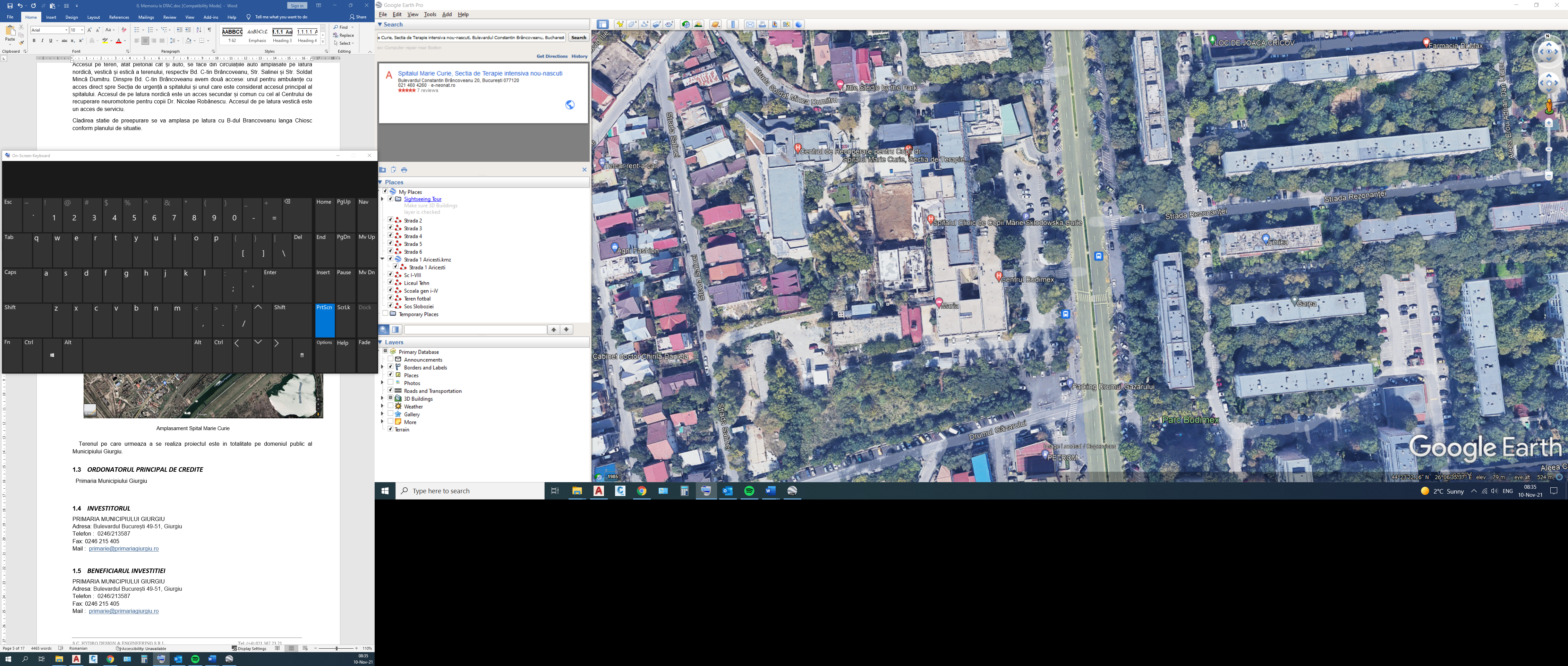 Politici de zonare şi de folosire a terenului:Terenul în discuţie se află situat în Municipiul Bucuresti, Sector 4. Acesta se va folosi pentru construirea statiei de pre-epurare. Arealele sensibile:Nu este cazulCoordonatele geografice ale amplasamentului proiectului, care vor fi prezentate sub formă de vector în format digital cu referinţă geografică, în sistem de proiecţie naţională Stereo 1970:Studiile topografice au fost realizate în sistem Stereo 70 plan de referință Marea Neagra 1975, respectând normativele impuse de Oficiul Național de Cadastru, Geodezie și Cartografie. S-a executat o ridicare topografica a construcțiilor și instalațiilor existente in teren (stâlpi, construcții, garduri, conducte etc.)	Studiile topografice au fost efectuate astfel încât datele rezultate să poată fi utilizate pentru modelarea tridimensională a terenului (coordonate X,Y,Z) și să poată fi prelucrate cu programe de proiectare specifice.Detalii privind orice variantă de amplasament care a fost luată în considerare:Nu este cazulDESCRIEREA TUTUROR EFECTELOR SEMNIFICATIVE POSIBILE ASUPRA MEDIULUI AL PROIECTULUI, ÎN LIMITA INFORMAŢIILOR DISPONIBILE:Surse de poluanti si instalatii pentru retinerea, evacuarea si dispersia poluantilor in mediu:Protectia calitatii apelor:Surse de poluanţi pentru ape, locul de evacuare a apelor uzate prevăzute:Lucrările de realizare a investiției propuse nu vor afecta apele subterane. Lucrările prezentate în actualul proiect nu influenţează cu nimic calitatea apelor datorită materialelor folosite la execuţia acestora precum şi soluţiile folosite la preluarea şi dimensionarea acestora.Eventualele poluări pot fi favorizate de precipitațiile sezoniere ce duc la antrenarea de suspensii în apele de suprafață, ape care pot conţine substanțe de origine minerală.Ca urmare a acțiunii fenomenelor meteorologice sezoniere (ploi, vânturi puternice), materialele rezultate în urma lucrărilor de stabilizare a terenului din zonă nu pot influența calitatea apelor de suprafață, acestea fiind drenate şi evacuate prin intermediul barbacanelor pe taluzul terenului natural.În urma executării etapelor constructive ale proiectului se pot genera substanțe, materii prime care, doar în mod accidental, pot duce la afectarea apelor freatice. Dintre aceste substanțe sau materii se pot enumera:materiale de construcții primare: pietriş , elemente metalice, bare de armătură ;materii în suspensie, produse petroliere (doar accidental);alte materiale și substanțe folosite în organizarea de șantier: uleiuri minerale pentru parcul auto, combustibil auto, carbid sau butelii cu acetilenă, lacuri și vopsele în procentaj extrem de redus.În cazul acestei lucrări, materialele de construcţii (asfalt, echipamente metalice, etc) vor fi aduse de la o staţie autorizată din punct de vedere al mediului şi gospodăririi apelor. Prin adoptarea măsurilor propuse, se apreciază că impactul lucrărilor asupra regimului calitativ şi cantitativ al apelor de suprafaţă şi subterane va fi minim. Impactul asupra apei: în perioada construirii şi amenajării obiectivelor din cadrul investiţiei analizate se vor lua toate măsurile de evitare a contaminării apelor cu poluanţi de natură solidă sau lichidă ce ar putea aparea accidental pe suprafaţă/ în incinta afectată de şantier.Măsurile de reducere a impactuluiSe vor realiza prin:verificarea tehnică a echipamentelor utilizate în procesul de construcție a obiectivelor;respectarea instrucțiunilor de lucru;respectarea instrucțiunilor de gestionare a deșeurilor rezultate din procesul de construcție.Referitor la poluanții care ar putea afecta în mod accidental solul se face mențiunea că întreținerea echipamentelor și a parcului auto se va face de către SERVICE-uri autorizate, interzicându-se întreținerea, schimbarea uleiului, etc. în incinta amplasamentului lucrărilor.În scopul reducerii / eliminării riscurilor de poluare a apei pe parcursul execuției lucrărilor, se vor impune următoarele măsuri:deșeurile solide, materialul rezultat din decopertări, excavații, combustibilii sau uleiurile nu se vor deversa pe terenului natural sau pe partea carosabilă a drumului; se va proceda la colectarea selectivă a deșeurilor în vederea valorificării / eliminării prin firme autorizate;pământul vegetal exacavat va fi stocat separat de restul categoriilor de pământ și va fi utilizat pentru refacerea panelor prin umpluturi, pentru reabilitarea și renaturarea porțiunilor de spații verzi afectate;folosirea de către personalul lucrător a ecotoiletelor care vor fi vidanjate periodic in baza unui contract incheiat cu un operator local;se va asigura colectarea apelor uzate menajere in bazine vidanjabile, in baza unui contract incheiat cu un operator local;evitarea scurgerior accidentale de produse petroliere de la utilajele de transport;folosirea pentru intreţinerea şi repararea utilajelor de transport a atelierelor specializate aplicarea unei gestiuni corecte a deşeurilor; evitarea depozitării necontrolate a materialelor şi a deseurilor.se va asigura material absorbant pentru intervenţie in cazul unor poluări accidentale cu produs petrolier.Impactul datorat lucrărilor este considerat ca fiind un impact nesemnificativ, de scurta durata.Dupa realizarea lucrărilor nu se preconizează că vor exista surse de poluare a apelor de suprafaţă şi a celor subterane – impact pozitiv, de lungă durată.Staţiile şi instalaţiile de epurare sau de preepurare a apelor uzate prevăzute:Apele uzate provenite de la corpurile de cladire ale spitalului vor tranzita statia de pre-epurare prevazuta prin prezentul proiect. Tehnologia statiei de pre-epurare consta in:Pre-epurarea mecanica: gratar rar autoamat gratar des autoamatcompactoare elicoidale pentru fiecare gratarStatie de pompare influentMasurare debit influentFiltru autocuratareInstalatie ozonMixer static pentru un amestec mai bun al ozonului cu apa de epuratDezinfectie efluent cu solutie de hipoclorit de sodiuMixer static pentru cresterea timpului de contact a hipocloritului de sodiu cu apaEfluentul este dezinfectat suplimentar prin dozare de solutie de hipoclorit de sodiu (NaClO). Se vor prevedea 2 pompe de dozare (montaj in skid), una activa si una in rezerva. Pompa de dozare a solutiei de hipoclorit de sodiu este pornita simultan cu influentul din statie si se opreste cu o intarziere fata de acesta.In urma procesului, apa epurata ce urmeaza a fi deversata in canalizarea orasului va prezenta urmatorii parametrii:Bacterii coliforme totale: 	5000 / 100 mlBacterii coliforme fecale:	2000 / 100 ml Enterococi:			1000 / 100 mlSalmonella spp.:		absent in 5000 mlProtectia aerului:Sursele de poluanţi pentru aer, poluanti, inclusiv surse de mirosuri:In perioada realizării lucrărilor calitatea aerului va fi afectată de activitatea utilajelor în miscare: autotransportoare, betoniere, etc – impact direct, de medie spre mica amploare, cumulativ, temporar.În perioada de execuție, lucrările desfășurate pot avea un impact negativ asupra calității atmosferei din zonele de lucru și din zonele adiacente, din cauza emisiilor de praf și a gazelor de eșapament din motoarele utilajelor necesare efectuării acestor lucrări, cât și ale mijloacelor de transport folosite.Emisiile de praf, care apar în timpul construcției, sunt asociate lucrărilor de excavare, de manipulare a materialelor de construcție. Degajările de praf în atmosferă variază de la o zi la alta, depinzând de nivelul activității, de specificul operațiilor și de condițiile meteorologice.Pentru perioada de execuție a lucrărilor se consideră următoarele tipuri de surse de poluare: Surse de emisie mobile:- generate de echipamentele mobile rutiere și nerutiere; poluanți: NOx, SOx, CO, particule cu continut de metale grele, COV; poluanții emiși în timpul lucrărilor de execuție nu afectează populația din zonă deoarece amplasamentul șantierului se află într-o zonă nelocuită. In această zonă pot apare situații de poluare pe termen scurt cu particule în suspensie și cu NOx; totodată, pot apare situații critice generate de efectul sinergie al particulelor în suspensie cu N02.Date fiind soluțiile constructive aplicate în cadrul proiectului, sursele de poluanți atmosferici asociate lucrărilor de construcție vor fi reprezentate de manevrarea materialelor de construcție și a pământului excavat și emisiile de gaze de eșapament din vehiculele și echipamentele mecanice de construcție.Instalatii pentru retinerea si dispersia poluantilor in atmosfera:Măsurile de reducere a impactului:verificarea tehnică a echipamentelor utilizate în procesul de construcție;respectarea instrucțiunilor de lucru;se va face transportul materialelor cu autovehicule prevăzute cu prelată;se vor folosi utilaje de transport, imprăştiere şi compactare performante, cu emisii scăzute de gaze de ardere;se vor folosi trasee optime intre sursa de balast/nisip şi lucrare.In perioada următoare realizării lucrării, impactul asupra aerului este pozitiv şi de lungă durată.Atât în perioada de executare a lucrărilor, cât şi în cea de exploatare nu se preconizeaza că vor exista schimbări climatice – impact nesemnificativ.Protectia impotriva zgomotului si vibratiilor:Sursele de zgomot si de vibratii:Sursele de zgomot şi de vibraţii pot apare în perioada de execuţie şi provin de la utilajele în mişcare. Este vorba de autotransportoare, excavatoare, compactoare, etc. care funcţioneaza 8 ore/zi lumina. Populaţia nu va fi afectată de activitatea care se va desfaşura pe şantier.Execuția lucrărilor nu va avea impact asupra populației, în ceea ce privește zgomotul și vibrațiile.Sursele de zgomot și vibrații nu au frecvență și intensitate care să aibă impact asupra zonelor rezidențiale.Activitatea ce se va desfășura nu va produce zgomot și vibrații mai mult decât cele datorate circulației intense de pe drumurile din zonă.Deși va exista un anumit nivel de disconfort, acesta va fi în general scăzut, impactul este considerat moderat spre nesemnificativ.Se apreciază ca la limita arealului şantierului nivelul sonor nu va depăşi limita maximă admisibilă de 50 dB.In perioada de construcţie, activitatea utilajelor în mişcare poate produce un discomfort acustic in perioada de activitate – impact negativ, temporar.Amenajarile si dotarile pentru protectia impotriva zgomotului si vibratiilor:Măsurile impuse:minimizarea și delimitarea strictă a zonei de lucru;se va interzice circulația autovehiculelor în afara drumurilor trasate pe perioada de lucru a obiectivelor.In perioada de explotare nu se preconizează ca vor exista surse de zgomot sau de vibratii – impact pozitiv definitiv.Protecția împotriva radiațiilor:Sursele de radiații:Nu este cazulAmenajările și dotările pentru protecția împotriva radiațiilor:Nu este cazulProtecția solului și a subsolului:Sursele de poluanți pentru sol, subsol, ape freatice și de adâncime:Vor fi afectate temporar unele suprafețe de teren pentru lucrările de execuție a obiectivului (depozite provizorii de materiale de construcții, agregate, etc). De asemenea va fi afectată temporar o anumită suprafață și anume suprafață aferentă organizării de șantier.În etapa de execuție sunt identificate ca surse potențiale de poluare a solulului:traficul auto;depozitarea materialelor de construcție, pulberi, produse petroliere: carburanți și lubrifianți; depozitarea deșeurilor;lucrările de terasamente;manevrarea materialelor de construcție și a pământului excavat și eventualele pierderi de fluide din motoarele vehiculelor și echipamentelor de construcție.În special în perioada de construcție există riscul producerii de scurgeri accidentale de combustibili, lubrifianți și alte substanțe chimice, precum și de ape uzate care ar putea contamina solul.Pentru diminuarea impactului in perioada de executie se vor folosi toalete ecologice care se vor vidanja periodic, se va gestiona corect depozitarea materialelor si a deseurilor, intretinerea/repararea utilajelor de transport se va face in unităţi economice specializate, se vor asigura materiale absorbante pentru situaţiile de poluări accidentale cu produs petrolier, iar la terminarea lucrărilor, terenul pe care a fost amplasată organizarea de şantier va fi adus la starea initială.Lucrările și dotările pentru protecția solului și a subsolului:Măsurile de reducere a impactului:- verificarea tehnică a echipamentelor utilizate în procesul de construcție;- respectarea instrucțiunilor de lucru.Solul înlăturat de pe suprafetele de teren de regularizat va fi stocat până la terminarea lucrărilor si va fi sistematizat in zona (va umple golurile din zona albiei vechi, precum si in zonele depresionare din amplasament, conform tehnologiei prevazute in descrierea lucrarilor proiectate).Pentru prevenirea unor poluări accidentale se vor lua următoarele măsuri;se va evita amplasarea directă pe sol a materialelor de construcție;suprafețele destinate depozitării de materiale de construcție, recipientelor golite și a deșeurilor vor fi impermeabilizate în prealabil prin utilizarea de folii de plastic, de containere;se va asigura organizarea funcțională a incintei organizării de șantier astfel încât desfășurarea activității să se limiteze la spațiile proiectate, în funcție de specific (depozitare, spații de manevră, etc.);se vor aplica proceduri și se va asigura implementarea măsurilor de protecție a solului împotriva eventualelor contaminări accidentale sau structurale.Protecția ecosistemelor terestre și acvatice:Identificarea arealelor sensibile ce pot fi afectate de proiect:Sursele de poluare la nivelul solului şi în vecinătatea acestuia sunt formate de activitatea de înlăturare a componentelor biotice (decopertare, acoperiri cu materiale locale şi pământ).Ocuparea unor suprafeţe de teren cu şantierul propriu-zis, cu organizarea de şantier (şi eventual cu drumurile de acces), generează în mod inerent distrugerea habitatelor naturale ale speciilor de plante şi animale native. Aceasta acţiune este de natură să ducă la înlăturarea elementelor naturale din amplasamentul organizarii de santier pe termen limitat.Principalii poluanţi prezenţi în mediu si în vecinătatea zonelor de lucru (şantier, căi de acces, etc.) sunt particulele de praf (pulberile).Alături de acestea, dar în cantităţi mai mici vor fi prezenţi, pe parcursul perioadei de construcţie, următorii poluanţi susceptibiii de a produce dezagremente asupra formelor de viaţă: SO2, NOx, CO (acesta din urma în mai mică măsură).Pulberile de praf se depun pe părţile aeriene ale plantelor dându-le un aspect şi un colorit specific.Concentraţii de particule în aer care pot să prezinte riscuri pentru vegetaţie vor fi întâlnite pe o fîşie de cca de 50 m în jurul amplasamentului în timpul concentrării maxime a lucrărilor de execuţie.Traficul auto care se desfăşoară în zonă, şi într-o mai mică măsură activităţile conexe, generează în atmosferă o serie de substanţe şi compuşi chimici între care cei mai importanţi sunt NOx, SO2, CO, COV, HAP, Pb, Cd, Cr, Ni, cu efecte toxice cunoscute asupra speciilor vegetale şi animale.Poluanţii menţionaţi se propagă prin dispersie în mediul înconjurător, efectele maxime sunt pe o fîşie de circa 50 m în jurul lucrarilor.Din estimările efectuate, aceşti poluanţii menţionaţi (emisiile), sunt în concentraţii foarte reduse şi se încadrează în CMA, valorile limită prevăzute de legislaţia UE pentru protecţia ecosistemelor şi valorile recomandate de OMS.Lucrările, dotările și măsurile pentru protecția biodiversității, monumentelor naturii și ariilor protejate:Măsurile de protecţie a florei şi faunei pentru perioada de construcţie se iau din faza de organizare a lucrărilor; astfel:Pentru evitarea accidentelor în care, pe langă oameni pot fi implicate şi animale, constructorul va prevede bariere fizice care să oprească accesul în locuri periculoase sau expuse.Traficul in santier şi funcţionarea utilajelor se limitează la traseele şi programul de lucru specificat.Se evită depozitarea necontrolată a materialelor de umplutură sau a pământului in alte locuri decât pe golul incintei de lucru (materialele transportate se vor pune imediat in opera).Pentru protecţia florei şi faunei în perioada de după terminarea lucrărilor se vor efectua eventual lucrări de inierbare a suprafeţei afectate de organizarea de şantier.In concluzie, luând în considerare sursele de poluare şi emisiile de poluanţi în perioada de executie, fauna şi vegetaţia din zonă sunt mai mult afectate de existenţa în sine a activitatilor economice ale locuitorilor din zona decat de contaminarea cu poluanţii specifici activitatii de santier.Protecția așezărilor umane și a altor obiective de interes public:Identificarea obiectivelor de interes public, distanța față de așezările umane, respectiv față de monumente istorice și de arhitectură, alte zone asupra cărora există instituit un regim de restricție, zone de interes tradițional și altele;Nu este cazul. Lucrările, dotările și măsurile pentru protecția așezărilor umane și a obiectivelor protejate și/sau de interes public:Nu este cazul.Prevenirea și gestionarea deșeurilor generate pe amplasament în timpul realizării proiectului/în timpul exploatării, inclusiv eliminarea:Lista deșeurilor (clasificate și codificate în conformitate cu prevederile legislației europene și naționale privind deșeurile), cantități de deșeuri generate:In timpul perioadei de constructie rezultă in mod uzual următoarele tipuri de deşeuri, care sunt nepericuloase şi care se codifică in conformitate cu lista cuprinzând deşeurile, prevazută in anexa nr. 2 din HG 856/2002 privind evidenţa gestiunii deşeurilor şi pentru aprobarea listei cuprinzând deşeurile, inclusiv deşeurile periculoase: deşeuri din construcţii (cod 17) considerate nepericuloase: resturi de lemn (cod 17 02), pământ şi pietre din excavaţii (cod 17 05), alte amestecuri de deşeuri nespecificate (cod 17 09); acestea vor fi depozitate în containere metalice de 4 mc, si apoi transportate de constructor la depozitul zonal de deşeuri. De asemenea, mai pot rezulta ca deşeuri menajere nepericuloase: deşeuri biodegradabile produse de activitatea umană (cod 20 01 08), nămoluri din fosele septice ale organizării de şantier (cod 20 03 04), etc.In perioada de executie, vor mai rezulta şi o serie resturi vegetale provenite de la curatarea terenului inainte de inceperea lucrărilor de construcţie. Cantitatea deşeurilor tehnologice depinde de tehnologia de execuţie a constructorului. Ele trebuie depozitate temporar in conditii de siguranţă pentru mediu şi trebuie expediate la baza de producţie a constructorului sau trimise direct la unităti specializate in vederea valorificarii lor.Programul de prevenire și reducere a cantităților de deșeuri generate:Pentru etapa de execuție a lucrărilor se recomandă următoarele măsuri:pământul excavat va fi utilizat în cea mai mare parte la umpluturile sistematizate de pe , iar surplusul va fi stocat în amplasament și va fi folosit, in functie de necesităţile din zonă (de ex. la acoperirea temporară/zilnică a deșeurilor din depozitul zonal de deseuri);solul contaminat va fi considerat deșeu și va fi înlăturat în consecință; solul excavat care nu va fi folosit la reumplere trebuie transportat de pe șantier pe amplasamente prestabilite;depozitarea provizorie a materialelor pe amplasament se va realiza astfel încât să se reducă riscul poluării solurilor și a apei freatice; depozitarea materialelor se va face pe sol impermeabilizat cu folie de plastic sau pe suprafețe betonate / asfaltate existente, ori în containere speciale pentru depozitarea temporară a materialelor de construcții.Deşeurile menajere care vor fi produse de către lucrători vor fi colectate in ecotomberoane, pe plan local şi vor fi transportate la depozitul ecologic zonal.Planul de gestionare a deșeurilor:Deseurile retinute pe gratarele rare si dese ale statiei de epurare, vor fi colectate in container, urmand ca mai apoi sa fie preluate de o companie specializata contractata.Gospodărirea substanțelor și preparatelor chimice periculoase:Substanțele și preparatele chimice periculoase utilizate și/sau produse:În timpul execuţiei lucrărilor, vor fi utilizate unele substanţe toxice şi periculoase, în special produse petroliere şi diluanţi al căror regim de depozitare, manipulare şi utilizare va trebui să se conformeze prevederilor reglementărilor în vigoare.Cele mai folosite produse sunt:gaz, petrol, combustibil folosit pentru utilaje şi vehicule de transport;benzină;lubrifianţi (uleiuri, parafină).In timpul exploatarii statiei, se pot produce avarii ale sistemului de ozon. Ozonul fiind toxic în cantitati mari, putând dauna omului, mai ales astmaticilor si alergicilor, prin efect iritant asupra mucoaselor respiratorii. Expunerea prelungita si repetata poate produce inflamatii ale epiteliului respirator si chiar modificari ireversibile la acest nivel. Modul de gospodărire a substanțelor și preparatelor chimice periculoase și asigurarea condițiilor de protecție a factorilor de mediu și a sănătății populației:Substanţele folosite vor fi colectate, depozitate temporar şi gestionate în conformitate cu cerinţele legale aplicabile acestor categorii de deşeuri.Pentru evitarea accidentelor si scaparilor de ozon, statia de pre-epurare este prevazuta cu sistem de detectare a scaparilor accidentale de ozon.Utilizarea resurselor naturale, in special a solului, a terenului, a apei si a biodiversitatii:Nu este cazul. DESCRIEREA ASPECTELOR DE MEDIU SUSCEPTIBILE A FI AFECTATE ÎN MOD SEMNIFICATIV DE PROIECT:Impactul asupra populaţiei, sănătăţii umane, biodiversităţii (acordând o atenţie specială speciilor şi habitatelor protejate), conservarea habitatelor naturale, a florei şi a faunei sălbatice, terenurilor, solului, folosinţelor, bunurilor materiale, calităţii şi regimului cantitativ al apei, calităţii aerului, climei (de exemplu, natura şi amploarea emisiilor de gaze cu efect de seră), zgomotelor şi vibraţiilor, peisajului şi mediului vizual, patrimoniului istoric şi cultural şi asupra interacţiunilor dintre aceste elemente. Natura impactului (adică impactul direct, indirect, secundar, cumulativ, pe termen scurt, mediu şi lung, permanent şi temporar, pozitiv şi negativ): Impact nesemnificativ.Extinderea impactului (zona geografică, numărul populaţiei/habitatelor/speciilor afectate): Nu este cazul.Magnitudinea şi complexitatea impactului: Impactul asupra mediului este nesemnificativ. Probabilitatea impactului: Probabilitatea este foarte mică. Durata, frecvenţa şi reversibilitatea impactului: Nu este cazul.Măsurile de evitare, reducere sau ameliorare a impactului semnificativ asupra mediului: Se vor lua toate măsurile menţionate la punctele de mai sus şi se vor respecta normele şi legislaţia în vigoare în acest sens.Natura transfrontalieră a impactului: Nu este cazul.PREVEDERI PENTRU MONITORIZAREA MEDIULUI - DOTĂRI ŞI MĂSURI PREVĂZUTE PENTRU CONTROLUL EMISIILOR DE POLUANŢI ÎN MEDIU, INCLUSIV PENTRU CONFORMAREA LA CERINŢELE PRIVIND MONITORIZAREA EMISIILOR PREVĂZUTE DE CONCLUZIILE CELOR MAI BUNE TEHNICI DISPONIBILE APLICABILE. SE VA AVEA ÎN VEDERE CA IMPLEMENTAREA PROIECTULUI SĂ NU INFLUENŢEZE NEGATIV CALITATEA AERULUI ÎN ZONĂ.Pe perioada execuţiei lucrărilor este necesar a se desfăşura o activitate de monitorizare a factorilor de mediu în scopul urmăririi eficienţei măsurilor aplicate cât şi pentru a stabili măsuri corective dacă este cazul. În acest sens se propun următoarele măsuri necesar a fi aplicate de antreprenor cu sprijinul Agenţiei de Protecţia Mediului:- identificarea şi monitorizarea surselor de poluare: localizare, emisii şi imisii specifice de poluanţi;- stabilirea unui program de măsurători pentru determinarea unui nivel de zgomot pe durata execuţiei lucrărilor;- gestionarea controlată a deşeurilor rezultate atât în zona punctului de lucru cât şi în zona depozitelor de materiale;- stabilirea unui program de intervenţie în cazul în care indicatorii de calitate specifici factorilor de mediu aer, apă, sol nu se încadrează în limitele impuse de legislaţia în vigoare;- stabilirea unui program de prevenire şi combatere a poluării accidentale, măsuri necesar a fi luate, echipe de intervenţie, dotări şi echipamente pentru intervenţie în caz de accident.Atât în perioada de execuţie a lucrărilor cât şi în perioada de utilizare se vor respecta cerinţele de monitorizare cuprinse în actele de reglementare emise pentru investiţia propusă. În cazul poluării accidentale a mediului se va anunţa Agenţia de Mediu pentru monitorizarea surselor de poluanţi şi calităţii factorilor de mediu, până la îndepărtarea cauzelor emisiilor de poluanţi în mediu.LEGĂTURA CU ALTE ACTE NORMATIVE ŞI/SAU PLANURI/PROGRAME/STRATEGII/DOCUMENTE DE PLANIFICARE:    Justificarea încadrării proiectului, după caz, în prevederile altor acte normative naţionale care transpun legislaţia Uniunii Europene: Directiva 2010/75/UE (IED) a Parlamentului European şi a Consiliului din 24 noiembrie 2010 privind emisiile industriale (prevenirea şi controlul integrat al poluării), Directiva 2012/18/UE a Parlamentului European şi a Consiliului din 4 iulie 2012 privind controlul pericolelor de accidente majore care implică substanţe periculoase, de modificare şi ulterior de abrogare a Directivei 96/82/CE a Consiliului, Directiva 2000/60/CE a Parlamentului European şi a Consiliului din 23 octombrie 2000 de stabilire a unui cadru de politică comunitară în domeniul apei, Directiva-cadru aer 2008/50/CE a Parlamentului European şi a Consiliului din 21 mai 2008 privind calitatea aerului înconjurător şi un aer mai curat pentru Europa, Directiva 2008/98/CE a Parlamentului European şi a Consiliului din 19 noiembrie 2008 privind deşeurile şi de abrogare a anumitor directive, şi altele).Nu este cazul.  Se va menţiona planul/programul/strategia/documentul de programare/planificare din care face proiectul, cu indicarea actului normativ prin care a fost aprobat.Nu este cazul. Proiectul este o investiţie privată.LUCRĂRI NECESARE ORGANIZĂRII DE ŞANTIER: Descrierea lucrărilor necesare organizării de şantier:Lucrările de Organizare de şantier necesare execuţiei proiectului vor cuprinde construcţiile, echipamentele şi instalaţiile necesare constructorului pentru controlul şi calitatea execuţiei obiectivului. Pentru toate materialele, instalaţiile, dispozitivele şi sistemele de control se vor avea în vedere prevederile din proiect, caietele de sarcini, precum şi legile şi normativele în vigoare. Organizarea de şantier cuprinde:drum acces organizare de şantier: se va utiliza drumul din incintă;platforme pentru depozitarea materialelor: se vor depozita materialele folosite pentru realizarea investiţiei;biroul conducere: urmărirea şi coordonarea lucrărilor;vestiarul muncitorilor; parc autovehicule şi utilaje: parcarea autovehiculelor folosite pentru realizarea obiectivului;punct PSI;se vor utiliza toalete ecologice.Alimentarea cu apă şi energie electrică se va face de către antreprenor din surse locale, cu acordul furnizorilor prin branşamente provizorii.Localizarea organizării de şantier:In prezent locatia organizarii de santier nu este cunoscuta, ea urmand sa se stabileasca de catre antreprenor, în urma discuțiilor cu Beneficarul pentru punerea la dispoziție a unei suprafețe necesare realizării organizării de șantier. Pentru aceasta suprafata necesara organizarii de santier exista obligatia contractuala, asumata de constructor in fata proprietarului terenului, de a readuce aceste suprafete la folosinta initiala, sau in circuitul productiv, daca aceste suprafete fac parte din acesta categorie.Pe amplasament se vor monta cabine WC-ecologice. Se vor monta containere de organizare de şantier, conform unui proiect de Documentaţie Tehnică de Organizarea Execuţiei. Pentru buna funcţionare a şantierului se va monta un cofret electric pentru alimentarea şantierului şi un branşament de apă.Descrierea impactului asupra mediului a lucrărilor organizării de şantier: Impactul asupra mediului rezultat din lucrările de organizare de şantier este redus.Surse de poluanţi şi instalaţii pentru reţinerea, evacuarea şi dispersia poluanţilor în mediu în timpul organizării de şantier:Sursele posibile de poluare sunt: deşeurile menajere şi apele menajere. Se propun următoarele măsuri:deşeurile se colectează în containere mari pe platforma de deşeuri amenajată pentru organizarea de şantier si sunt transportate de către mijloacele auto ale societăţilor specializate. apele sunt evacuate la canalizare. Acestea se încadrează în limitele impuse de legislaţia în vigoare. Nu este necesară epurarea sau pre-epurarea apelor uzate. După terminarea lucrărilor, organizarea de şantier se va desfiinţa şi se va curăţa terenul din zonă, iar terenul liber se va reda proprietarului.Dotări şi măsuri prevăzute pentru controlul emisiilor de poluanţi în mediu:  Se va realiza un acess auto prevăzut cu un sistem de curăţare a roţilor utilajelor (basculante, betoniere, excavatoare, etc.). La montarea cabinei WC - ecologice se vor respecta toate regulile de tehnica securităţii muncii, iar reţeaua electrică va fi realizată cu electricieni autorizaţi. Lucrările vor fi semnalizate atât în timpul zilei cât şi în timpul nopţii şi în măsura în care este posibil se va asigura paza utilajelor şi securitatea zonei astfel încât să se elimine riscul unor poluări accidentale datorate efracţiilor. Pentru personalul muncitor apa potabilă va fi transportată în bidoane de plastic sau se va asigura din reţeaua de alimentare cu apă potabilă a oraşului. Lucrările de execuţie se vor desfăşura numai în limitele incintei deţinute de titular.
LUCRARI DE REFACERE A AMPLASAMENTULUI LA FINALIZAREA INVESTITIEI, IN CAZ DE ACCIDENTE SI/SAU LA INCETAREA ACTIVITATII, IN MASURA IN CARE ACESTE INFORMATII SUNT DISPONIBILE:Lucrările propuse pentru refacerea amplasamentului la finalizarea investiţiei, în caz de accidente şi/sau la încetarea activităţii:Terenul afectat de săpăturile pentru fundaţie şi de organizarea de şantier se va reface, aducându-se la starea iniţială. La finalizarea investitiei se va reda utilitatatea de locuri de parcare pentru 3 din cele 4 existente in prezent.Aspecte referitoare la prevenirea şi modul de răspuns pentru cazuri de poluări accidentale:  Se vor lua toate măsurile necesare pentru prevenirea poluărilor accidentale. În cazul poluării accidentale a mediului se va anunţa Agenţia de Mediu pentru monitorizarea surselor de poluanţi şi calităţii factorilor de mediu, până la îndepărtarea cauzelor emisiilor de poluanţi în mediu.
Aspecte referitoare la închiderea/dezafectarea/demolarea instalaţiei: Nu este cazul.Modalităţi de refacere a stării iniţiale/reabilitare în vederea utilizării ulterioare a terenului: Lucrările de refacere a amplasamentului se vor realiza conform cerinţelor proiectului tehnic de execuţie şi proiectului de sistematizare a curţii. După terminarea investiţiei vor fi îndepărtate toate deşeurile rezultate în timpul execuţiei.
ANEXE - PIESE DESENATE:Planul de încadrare în zonă a obiectivului – planşa A00Planul de situaţie – planşa A01Schemele-flux pentru procesul tehnologic şi fazele activităţii –plansa A02   4.   Schema-flux a gestionării deşeurilor – Nu este cazul.PENTRU PROIECTELE CARE INTRĂ SUB INCIDENŢA PREVEDERILOR ART. 28 DIN ORDONANŢĂ DE URGENŢĂ A GUVERNULUI NR. 57/2007 PRIVIND REGIMUL ARIILOR NATURALE PROTEJATE, CONSERVAREA HABITATELOR NATURALE, A FLOREI ŞI FAUNEI SĂLBATICE, APROBATĂ CU MODIFICĂRI ŞI COMPLETĂRI PRIN LEGEA NR. 49/2011, CU MODIFICĂRILE ŞI COMPLETĂRILE ULTERIOARE, MEMORIUL VA FI COMPLETAT CU URMĂTOARELE:Descrierea succintă a proiectului şi distanţa faţă de aria naturală protejată de interes comunitar, precum şi coordonatele geografice (Stereo 70) ale amplasamentului proiectului. Aceste coordonate vor fi prezentate sub formă de vector în format digital cu referinţă geografică, în sistem de proiecţie naţională Stereo 1970, sau de tabel în format electronic conţinând coordonatele conturului (X, Y) în sistem de proiecţie naţională Stereo 1970: Nu este cazul.Numele şi codul ariei naturale protejate de interes comunitar: Nu este cazul.Prezenţa şi efectivele/suprafeţele acoperite de specii şi habitate de interes comunitar în zona proiectului:Nu este cazul. Se va preciza dacă proiectul propus nu are legătură directă cu sau nu este necesar pentru managementul conservării ariei naturale protejate de interes comunitar: Nu este cazul. Se va estima impactul potenţial al proiectului asupra speciilor şi habitatelor din aria naturală protejată de interes comunitar: Nu este cazul. Alte informaţii prevăzute în legislaţia în vigoare: Nu este cazul.PENTRU PROIECTELE CARE SE REALIZEAZĂ PE APE SAU AU LEGATURĂ CU APELE, MEMORIUL VA FI COMPLETAT CU URMĂTOARELE INFORMAŢII, PRELUATE DIN PLANURILE DE MANAGEMENT BAZINALE, ACTUALIZATE:Localizarea proiectului:    - bazinul hidrografic : Nu este cazul.    - cursul de apă: denumirea şi codul cadastral : Nu este cazul.    - corpul de apă (de suprafaţă şi/sau subteran): denumire şi cod : Nu este cazul.Indicarea stării ecologice/potenţialului ecologic şi starea chimică a corpului de apă de suprafaţă pentru corpul de apă subteran se vor indica starea cantitativă şi starea chimică a corpului de apă: Nu este cazul.Indicarea obiectivului/obiectivelor de mediu pentru fiecare corp de apă identificat, cu precizarea excepţiilor aplicate şi a termenelor aferente, după caz: Nu este cazul.CRITERIILE PREVĂZUTE ÎN ANEXA NR. 3 LA LEGEA NR. 5/2000 PRIVIND EVALUAREA IMPACTULUI ANUMITOR PROIECTE PUBLICE ŞI PRIVATE ASUPRA MEDIULUI SE IAU ÎN CONSIDERARE, DACĂ ESTE CAZUL, ÎN MOMENTUL COMPILĂRII INFORMAŢIILOR ÎN CONFORMITATE CU PUNCTELE 3 - 15.Nu este cazul.Intocmit:Ing. Catalin GhelmezDOCUMENTATIE TEHNICA IN VEDEREA OBTINERII AVIZULUI DE AMPLASAMENT DIN PARTEA MINISTERULUI MEDIULUIDENUMIRE INVESTITIE: REALIZARE CONSTRUCTIE INGROPATA DIN BETON ARMAT SI CONSTRUCTIE USOARA METALICA, IN SCOPUL TRATARII APELOR MENAJEREBeneficiar:Spitalul Clinic de urgenta pentru copii "Maria Sklodowska Curie" in parteneriat cu Asociatia Daruieste ViataProiectant:S.C. HYDRO DESIGN & ENGINEERING S.R.L. C.U.I. RO30983999, Reg. Com. J40/14364/2012Nr proiect:238 din 16.09.2021INDICI URBANISTICI - SITUATIA EXISTENTAINDICI URBANISTICI - SITUATIA EXISTENTAINDICI URBANISTICI - SITUATIA EXISTENTAINDICI URBANISTICI - SITUATIA EXISTENTASuprafata construita totala (S.c.)7,997.3Suprafata desfasurata totala (S.c.d.)40,581.1Suprafata teren CF 218876*din acte27,671.0S.t.*masurata20,746.0POT (S.c./S.t)38.5%CUT (S.c.d./S.t.)1.96* suprafata este determinata in planul de proiectie Stereo 70* suprafata este determinata in planul de proiectie Stereo 70CONSTRUCTII TEHNICE PROPUSECONSTRUCTII TEHNICE PROPUSECONSTRUCTII TEHNICE PROPUSECONSTRUCTII TEHNICE PROPUSEStatie de tratareS141.1141.1INDICI URBANISTICI - SITUATIA PROPUSAINDICI URBANISTICI - SITUATIA PROPUSAINDICI URBANISTICI - SITUATIA PROPUSAINDICI URBANISTICI - SITUATIA PROPUSASuprafata construita totala (S.c.)6+19+24+348,138.4Suprafata desfasurata totala (S.c.d.)6+19+24+3440,722.2Suprafata teren CF 218876*din acte27,671.0S.t.*masurata20,746.0POT (S.c./S.t)39.2%CUT (S.c.d./S.t.)1.96